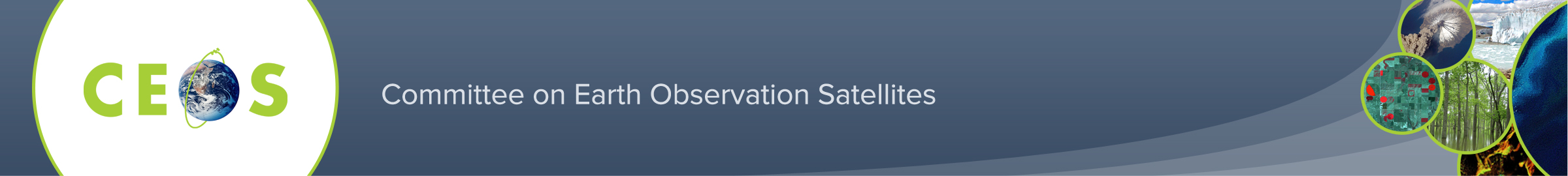 The 6th Annual Meeting of the CEOS Working Group on Capacity Building & Data Democracy (WGCapD-6)Date: March 27th – 29th, 2017Location: DLR Oberpfaffenhofen, 82205 Wessling, GermanyHosted by: German Aerospace Center - DLRStatus: March 24th, 2017 Monday, March 27th, 2017Day 1 – Opening, CEOS Big Picture and WGCapD & Looking for SynergiesTuesday, March 28th, 2017Day 2 –  Workplan: WGCapD Activites and Strategic PlanningWednesday, March 29th, 2017Day 3:  Future Perspectives: Management Issues & Meeting OutcomesWelcome and Opening SessionWelcome and Opening SessionWelcome and Opening SessionWelcome and Opening Session0RegistrationRegistration08:30 – 09:001Welcome and Opening Remarks Dr. Reinhold Busen, Head of Site Management, DLR Oberpfaffenhofen & Chair/Vice-Chair Welcome and Opening Remarks Dr. Reinhold Busen, Head of Site Management, DLR Oberpfaffenhofen & Chair/Vice-Chair 09:00 – 09:302Round of Introductions (All)Round of Introductions (All)09:30 – 09:453Meeting Strategy;  Adoption of the Agenda (Chair/Vice-Chair)Meeting Strategy;  Adoption of the Agenda (Chair/Vice-Chair)09:45 – 10:004Rules of engagement and future collaboration within WGCapD’s CBs (Nancy Searby, NASA)Rules of engagement and future collaboration within WGCapD’s CBs (Nancy Searby, NASA)10:00 – 10:155CEOS 2017-2019 Work Plan (Jonathan Ross)CEOS 2017-2019 Work Plan (Jonathan Ross)10:15 – 10:45COFFEE BREAKCOFFEE BREAKCOFFEE BREAK10:45 – 11:00WGCapD Agency Presentations WGCapD Agency Presentations WGCapD Agency Presentations WGCapD Agency Presentations 6DLR OverviewSpace Directorate (Michael Bock)Earth Observation Center (Gunter Schreier)Capacity Building Activities @ DLR Oberpfaffenhofen German Remote Sensing Data Center (Claudia Künzer)Institute of Remote Sensing Technology (Michael Eineder)Radar Institute (Konstantinos Papathanassiou)DLR OverviewSpace Directorate (Michael Bock)Earth Observation Center (Gunter Schreier)Capacity Building Activities @ DLR Oberpfaffenhofen German Remote Sensing Data Center (Claudia Künzer)Institute of Remote Sensing Technology (Michael Eineder)Radar Institute (Konstantinos Papathanassiou)11:00 – 12:007Capacity Building Activities in Earth Observation at SANSA (Phila Sibandze)12:00 – 12:1512:00 – 12:158Capacity Building Activities in Earth Observation at ISRO (Senthil Kumar)12:15 – 12:3012:15 – 12:30LUNCHLUNCH12:30 – 13:3012:30 – 13:309Capacity Building Activities in Earth Observation at ESA (Francesco Sarti)13:30 – 13:4513:30 – 13:4510Capacity Building Activities in Earth Observation at NASA (Nancy Searby)13:45 – 14:0013:45 – 14:0011Capacity Building Activities in Earth Observation at USGS (Eric Wood)14:00 – 14:1514:00 – 14:1512Capacity Building Activities in Earth Observation CSIRO (Jonathon Ross)14:15 – 14:3014:15 – 14:3013Capacity Building Activities in Earth Observation at INPE (Hilcea Ferreira)14:30 – 14:4514:30 – 14:4514skipped14:45 – 15:0014:45 – 15:0015Capacity Building Activities in Earth Observation at CRECTEALC (Sergio Camacho) Virtual15:00 – 15:1515:00 – 15:1516Capacity Building Activities in Earth Observation at SEO (Brian Killough) Virtual15:15 – 15:3015:15 – 15:30COFFEE BREAK COFFEE BREAK 15:30 – 15:4515:30 – 15:45Connections with CEOS, GEO, and Other International OrganizationsConnections with CEOS, GEO, and Other International OrganizationsConnections with CEOS, GEO, and Other International OrganizationsConnections with CEOS, GEO, and Other International Organizations17Capacity Building Activities in WMO-CGMS VLab - Virtual Laboratory for Training and Education in Satellite Meteorology  (Lu Veeck) Virtual   15:45 – 16:0015:45 – 16:0018CB Activities in GFOI/SilvaCarbon (Sylvia Wilson, USGS) Virtual
16:00 – 16:1516:00 – 16:1519Capacity Building Activities in  WGDisasters: Stéphane Chalifoux, WGDisasters, Virtual16:15 – 16:3016:15 – 16:3020Capacity Building Activities in Earth Observation at UNOOSA (Lorant Czaran)16:30 – 16:4516:30 – 16:4521CB Activities in GEO: (Andiswa Mlisa)16:45 – 17:0016:45 – 17:0022CB Activities in GEOGLAM (Jan Dempewolf) 
17:00 – 17:1517:00 – 17:1523CB Activities at AGEOS (Aboubakar Mambimba Ndjoungu) changed
17:15 – 17:3017:15 – 17:3024CB Activities in IRD/CNES (Francesco Sarti) changed
17:30 – 17:4017:30 – 17:4025Wrap-Up of Day#1 (Chair/Vice-Chair)17:40 – 18:0017:40 – 18:00ADJOURN – Transport to Hotel SeehofADJOURN – Transport to Hotel Seehof18:0018:00HOSTED DINNER @ RESTAURANT SEEHOF HERRSCHINGNote: Start at Hotel Seehof Wessling at 19:10HOSTED DINNER @ RESTAURANT SEEHOF HERRSCHINGNote: Start at Hotel Seehof Wessling at 19:10HOSTED DINNER @ RESTAURANT SEEHOF HERRSCHINGNote: Start at Hotel Seehof Wessling at 19:1019:30WGCapD Work Plan/Status of Main Activities WGCapD Work Plan/Status of Main Activities WGCapD Work Plan/Status of Main Activities WGCapD Work Plan/Status of Main Activities 26WGCapD – Achievements of 2016 (Chair/Vice-Chair)WGCapD – Achievements of 2016 (Chair/Vice-Chair)09:00 – 09:1527WGCapD Perspectives: Work Plan – Overview 2017-2019 (Chair/Vice-Chair)WGCapD Perspectives: Work Plan – Overview 2017-2019 (Chair/Vice-Chair)09:15 – 09:3028CB-4: Resources Portal (Nancy Searby, NASA)CB-4: Resources Portal (Nancy Searby, NASA)09:30 – 09:4529CB-19: 2030 Challenges for space-based EO - towards Global SDGs (Eric Wood, USGS)CB-19: 2030 Challenges for space-based EO - towards Global SDGs (Eric Wood, USGS)09:45 – 10:0030CB-12: New Missions and data sets (Jonathon Ross, CEOS CEO)CB-12: New Missions and data sets (Jonathon Ross, CEOS CEO)10:00 – 10:15COFFEE BREAKCOFFEE BREAK10:15 – 10:3010:15 – 10:3031SAR-EDU/MOOCs/E-Learning/Webinars (Robert Eckard, Univ. of Jena)SAR-EDU/MOOCs/E-Learning/Webinars (Robert Eckard, Univ. of Jena)10:30 – 11:0032CB-13: Webinars (Senthil Kumar, ISRO)CB-13: Webinars (Senthil Kumar, ISRO)11:00 – 12:30LUNCHLUNCHLUNCH12:30 – 13:3033Visit to the German Space Operation Center (Dieter Hausamann)Visit to the German Space Operation Center (Dieter Hausamann)13:30 – 14:0034CB-15: Best Practices (Hilcea Ferreira, INPE; Nancy Searby, NASA)CB-15: Best Practices (Hilcea Ferreira, INPE; Nancy Searby, NASA)14:00 – 14:3035CB-17: SAR Training Workshops – Report & Lessons Learned (Phila Sibandze, SANSA, Francesco Sarti, ESA, Michael Bock, DLR )CB-17: SAR Training Workshops – Report & Lessons Learned (Phila Sibandze, SANSA, Francesco Sarti, ESA, Michael Bock, DLR )14:30 - 15:15COFFEE BREAK COFFEE BREAK 15:15 – 15:3015:15 – 15:3036CB-11: Build awareness - Partnership with WGCapD: Public Health Workshop (Guy Aubé, CSA) VirtualCB-11: Build awareness - Partnership with WGCapD: Public Health Workshop (Guy Aubé, CSA) Virtual15:30 - 15:4537CB-20: Promotion of GEO Initiatives (Andiswa Mlisa, GEO Secretariat; Nancy Searby, NASA; Hilcea Ferreira, INPE)CB-20: Promotion of GEO Initiatives (Andiswa Mlisa, GEO Secretariat; Nancy Searby, NASA; Hilcea Ferreira, INPE)15:45 – 16:1538CB-22A: Data Cube initiatives (Brian Killough, CEOS SEO) VirtualCB-22A: Data Cube initiatives (Brian Killough, CEOS SEO) Virtual16:15 - 16:3039CB-22B: CB for WGCV (Senthil Kumar, ISRO)CB-22B: CB for WGCV (Senthil Kumar, ISRO)16:30 -16:4540CB-21: New Activities and Suggestions for the Work Plan: Connection with WGClimate and CGMS-VLab (Hilcea Ferreira, INPE)ISRSE 2017 (Phila Sibandze TBC)ACRS 2017 (Senthil Kumar, ISRO)Food Security in ESA (Espen Volden, ESA) Virtual
16:45 – 17:3016:45 – 17:30ADJOURN – Transport to Hotel SeehofADJOURN – Transport to Hotel Seehof17:3017:30NO-HOST DINNER @ HOFBRAEUHAUS MUNICHTransport by S-Bahn (S8 Wessling 18:57)NO-HOST DINNER @ HOFBRAEUHAUS MUNICHTransport by S-Bahn (S8 Wessling 18:57)19:4519:4541Visit to the DLR  Earth Observation Center (Dieter Hausamann)09:00 – 09:30Management IssuesManagement IssuesManagement Issues42Calendar: WGCapD Telecons, Next CEOS meetings, Next GEO Meetings, Other important related meetings09:30 – 09:4543WGCapD Vice-Chair for 2018-2019 & Date & Place for WGCapD-7 Annual Meeting (letter from present Chair/Vice-Chair to CEOS agencies (other than agencies enrolled already)09:45 – 10:0044Suggestions for Keeping WGCapD´s work more fluid and organizedDistribution ListsICT(?)10:00  – 10:30COFFEE BREAK & GROUP PHOTOCOFFEE BREAK & GROUP PHOTO10:30 – 10:45Meeting OutcomesMeeting OutcomesMeeting Outcomes45Group´s decisionsLanguage IssuesAssign WGCapD members (liaisons) to other CEOS WGs and VCsFormal procedure for other groups to request WGCapD support (Training, Best practices etc.)Rules of engagement and future collaboration within WGCapD’s CBs10:45 – 12:0046Wrap-up and Closure  (Chair/Vice-Chair)Main Outcomes of the MeetingFuture PerspectivesOther Issues 
 12:00 – 12:30ADJOURN ADJOURN 12:30LUNCHLUNCH12:30 – 13:30VISIT OF DEUTSCHES MUSEUM, GUIDED TOURTransport by S-Bahn (S8 Wessling, 13:57)VISIT OF DEUTSCHES MUSEUM, GUIDED TOURTransport by S-Bahn (S8 Wessling, 13:57)14:00-17:3014:00-17:30